Prezenčná listina z 13.12.2021 Klub prírodovednej gramotnosti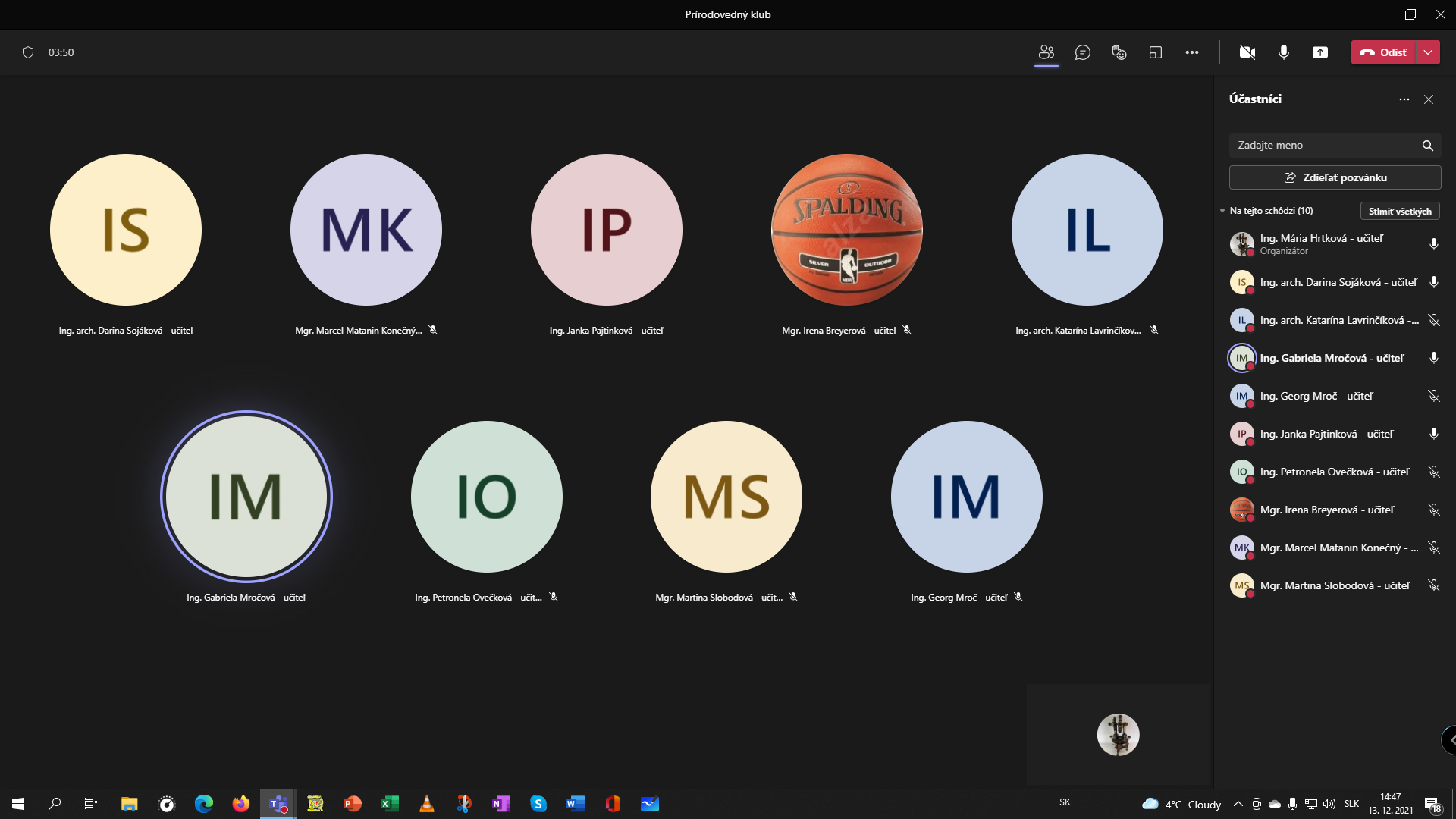 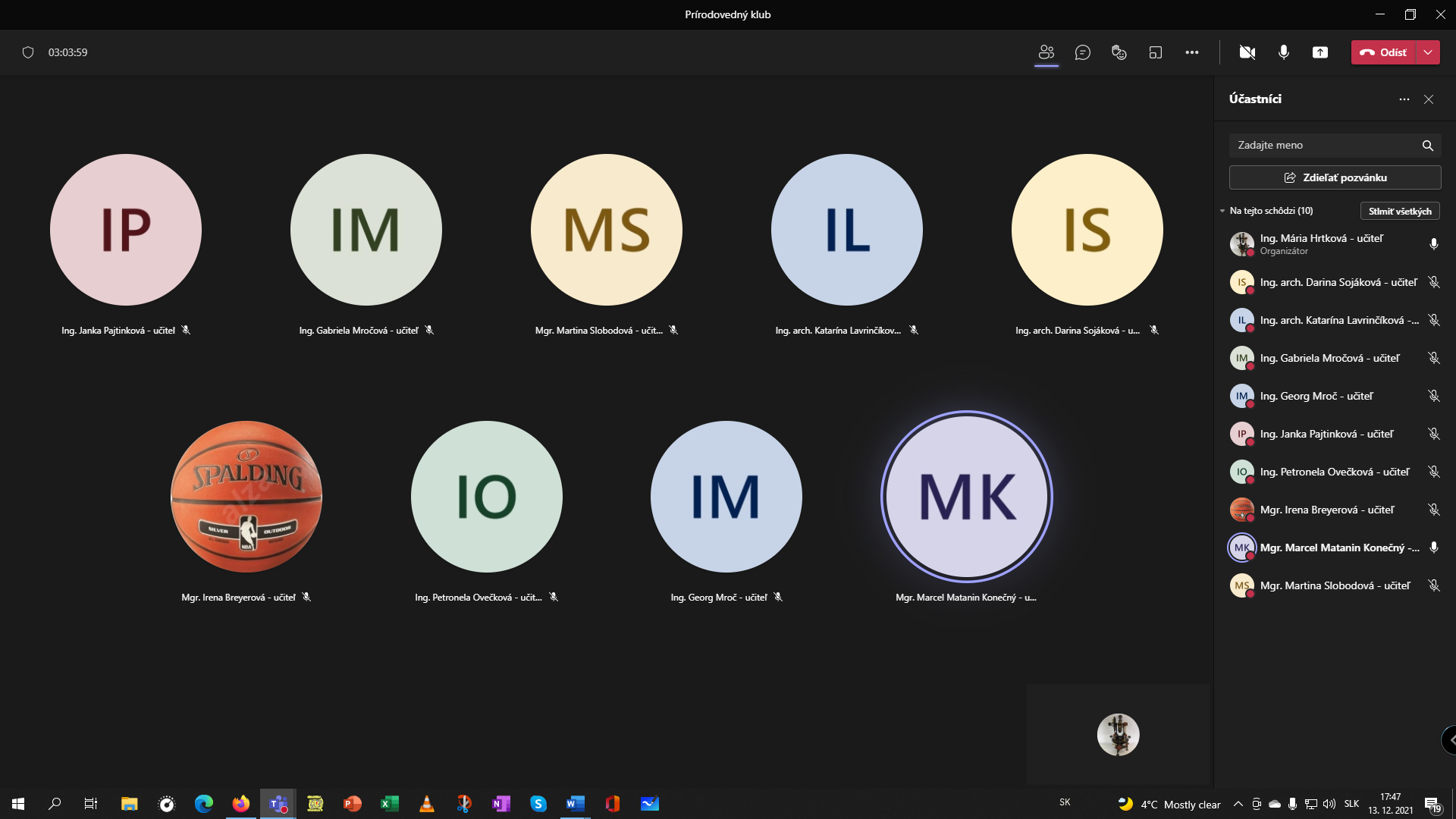 